 www.iteptravel.com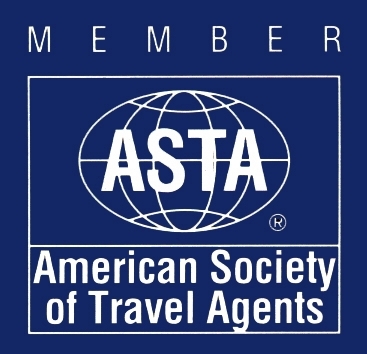 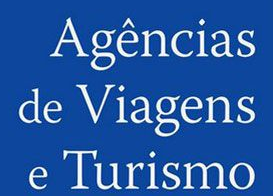 Bem – vindo a: 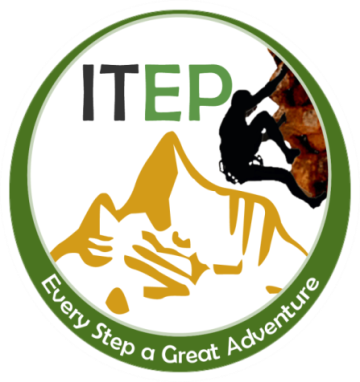 “Eco- responsable people”Peru operador turístico e desenhista de memórias de viagem personalizada no Peruwww.perutravel.net – www.Iteptravel.com 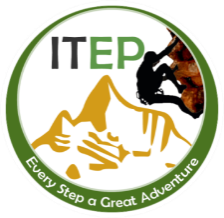 Ficha TécnicaITEP EcoTravelA melhor agência para fazer negócios em viagensBem-vindos a ITEP  EcoTravel, a melhor agência de viagens no Peru, oferecemos muitas opções de planos de férias que conduzem a explorar a beleza de Peru e a paixão latina. Oferecemos as melhores ofertas em pacotes turísticos, hotéis, vôos e tickets de trem, sempre brindando todos nossos serviços com uma atenção de qualidade.Acesso a Sistema ITEP EcoTravel.“Através  de nosso seguinte sistema, Você poderá descarregar todos nossos programas e preços netos para agências de viagens”URL: 				agency.iteptravel.comUsuário:   			iteptravelPassword:    			iteptravel
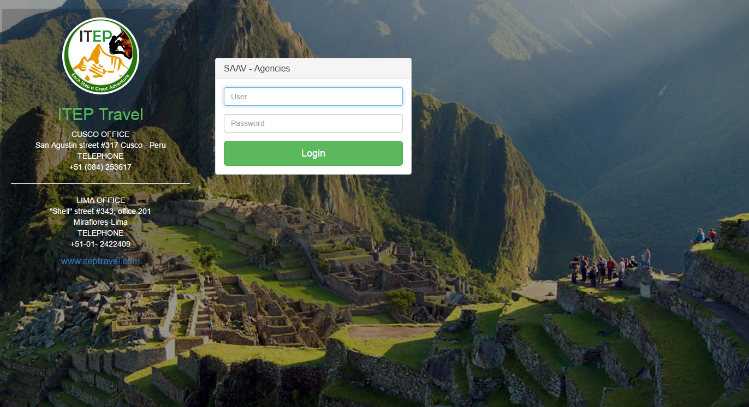 Nossas Viagens: 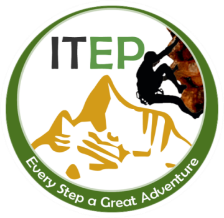 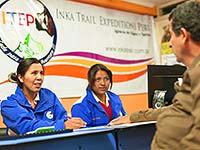 1.- VIAGENS PERSONALIZADAS: Falamos pessoalmente com você tantas vezes precise para explicar você e preparar todos os detalhes de sua viagem”.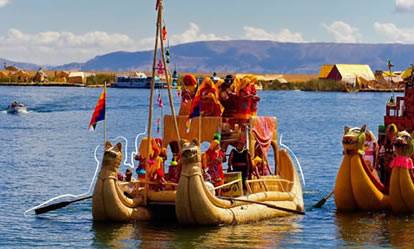 2.- TOURS CLASICOS POR DESTINO: Pacotes turísticos clássicos a todos os destinos do Peru, Cusco, Machu Picchu, Puno, Trujillo lugares interessantes para visitar durante todo o ano.3.- TREKS EM PERU:  Para o aventurero ao ar livre, Peru mantém dentro de seus limites uma grande quantidade de caminhos e caminatas. Com uma ampla faixa de climas, formações da terra, rios e selvas, Peru tem algo para satisfazer o gosto de quase todo mundo com um grande sentido da aventura.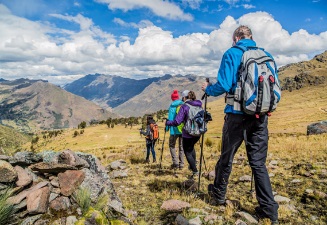 4.-TOUR ASA AMAZONIA: Tours à Selva amazônica, oferecemos a alojamento em lodge , cruzeiros em um paraíso natural onde tudo é possível e onde as aventuras são ilimitadas. A Selva Amazônica é a base de muitas opções de tours e vida silvestre e tradições”.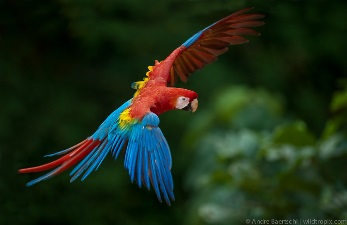 5.-BIRDWACHING: Perú alberga uma extraordinária diversidade de espécies de aves; inclusive novas espécies são descobertas a cada ano na selva amazônica, correntes montanhosas de difícil acesso e entre os vales andinos. Até a data, os ornitólogos têm registrado 1730 espécies (quase o 20% do total mundial).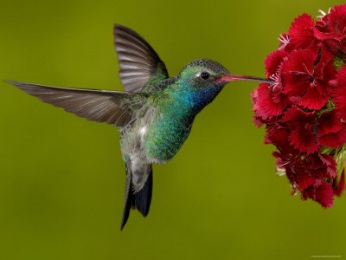 6.-TURISMO COMUNITÁRIO: À hora que você possa e onde você queira e com quem queira, queremos que desfrute sua viagem junta aos donos do atrativo compartilhando tradições e costumes.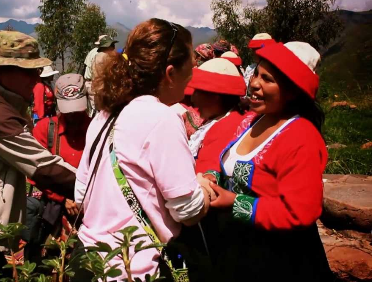 7.-CIRCUITOS TURÍSTICOS EM PERU: Circuitos turísticos Peru: nossos circuitos estão organizados por dias em circuito turístico sul, circuito turístico norte, circuito turístico selva central, e podemos personalizar circuitos de acordo a sua necessidade.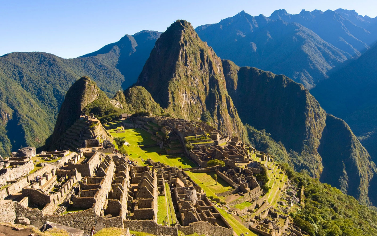 8.-CIRCUITOS TURISTICOS “PERU –BOLÍVIA”: Que vem operando com a melhor organização e qualidade de serviço em Peru “Lima, Machupicchu e Bolívia “a Paz, Salgar de Uyuni”. Somos uma grande equipe de profissionais, graças a nossa experiência e atenção personalizada, oferecemos-lhe os melhores tours, tarifas e comodidades.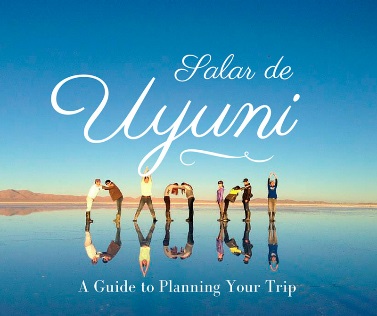 9.-CIRCUITOS TURISTICOS “PERU –BOLÍVIA - CHILE”: Contamos com circuitos especializados em Perù , Bolívia e Chile (Parque Nacional Lauca, Salgar de Surire,Geyser  do Tatio, Salgar de Atacama, etc), Bolívia (Salgar de Uyuni, Ilha do Sol, Copacabana), e Peru ( Cusco, o famoso atrativo turístico Machupichu, Lima, Arequipa etc.).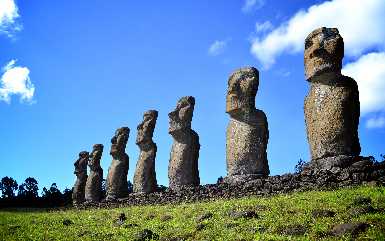 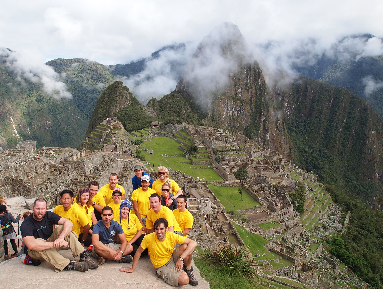 10.-TOURS PARA ESTUDANTES “A ORÇAMENTOS”: Tours educativos para estudantes de colégios e universidades, temos vários programas  educativos especificamente desenhados para estudantes de promoção a orçamentos solicitados”.Porque com ITEP EcoTravel: 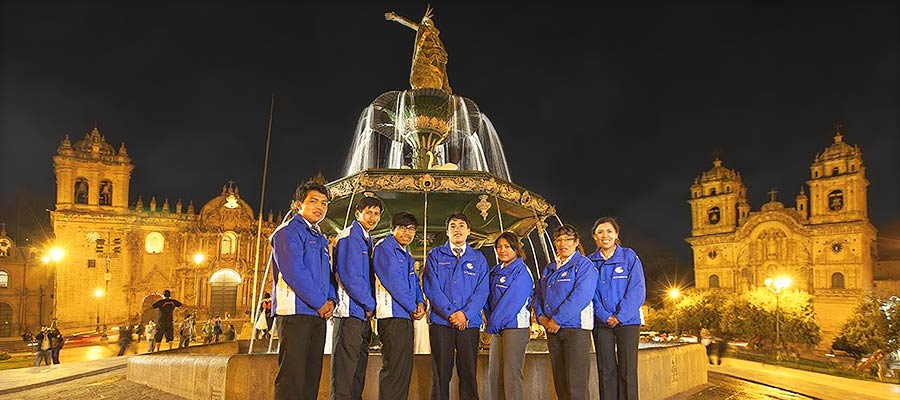 AÑOS DE EXPERIÊNCIA:ITEP EcoTravel tem estado proporcionando serviços de agências de viagens desde 2007, o que tem permitido à empresa construir fortes conexões na indústria do turismo, é por isso que ITEP EcoTravel se encontra desenhada para as exigências dos clientes de hoje em dia.SERVIÇO DE EXCELÊNCIA AO CLIENTE:Você receberá um serviço ao cliente excelente. Com ITEP EcoTravel, nossa rede está formada por profissionais em turismo que têm anos de experiência em reserva de viagens a sua vez se tomam o tempo para aprender a respeito de você como pessoa o qual ajuda a preparar a viagem perfeita em função de suas necesidades e desejos individuais.STÁNDAR DE QUALIDADE:ITEP EcoTravel rege-se ao sistema de qualidade GOLD:Great and SmileOwn the ProblemLook the partDelivery the wow100% SAÍDAS DIÁRIAS:A cada saída com ITEP está garantida com um mínimo de 2 passageiros.ATENCION As 24 HORAS:Contamos com Linhas de emergências as quais se encontram operativas as 24 horas do dia.TARIFAS CONVENIENTES: ITEP EcoTravel conta com provedores próprios como hospedagem turística & transporte turístico o qual nos permite oferecer tarifas mais competitivas para brindar um serviço de qualidade.PAGAMENTOS:Os pagamentos do exterior em ITEP EcoTravel atualmente não têm nenhum custo adicional.EXONERACION DE IMPOSTOS:Graças à alavancagem de investimento estrangeiro todos os passageiros que cheguem do estrangeiro através de nossa agência de viagens se encontram exonerados de impostos.TOUR LEADER A SOZINHO  CUSTOS REDUZIDOS:Para todos os grupos que cheguem a Peru dirigidos por um Tour Leader, este sozinho pagasse os custos de rendimentos e transporte.PROJEÇÃO SOCIAL:  “FUNDACION INKA”Nossa fundação apoia a orfanatos, escolas de meninos com habilidades especiais, apoiamos a comunidades e populações para que estes tenham uma relação mais direta com a Direção de Turismo de nosso País e assim possam ter um asesorameinto bem mais profissional e sério para o desenvolvimento do turismo em seus povos como fonte de rendimentos econômicos.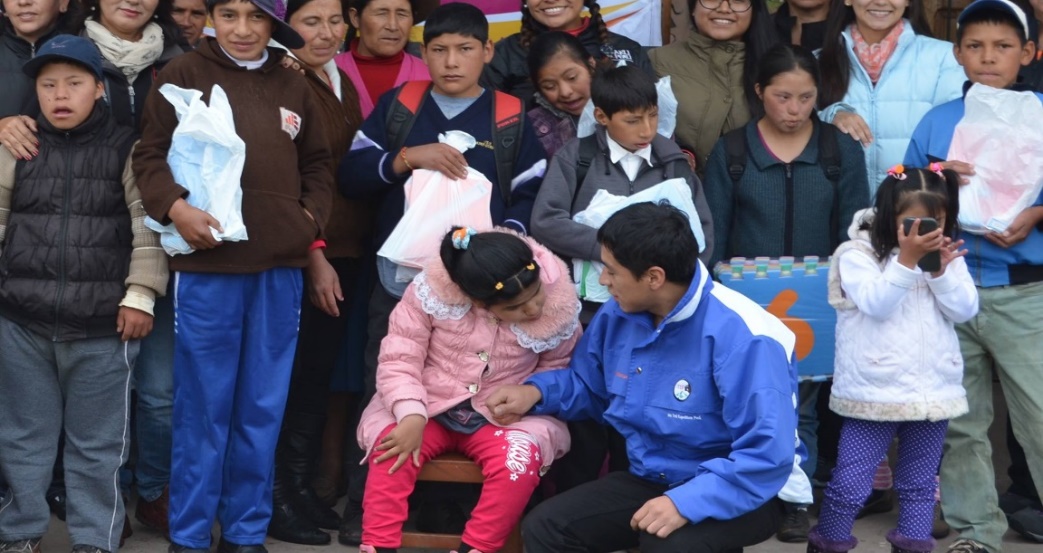 PRÊMIO PELO CONGRESSO DA REPUBLICA DO PERU:ITEP tem sido reconhecida com vários prêmios distintos, recentemente nomeado como empresa destacada no 2015 e 2016 pelo congresso da república do Perú. Fomos a única agência de viagens no Peru em receber este reconhecimento de parte do estado peruano. Nossa Equipe de Trabalho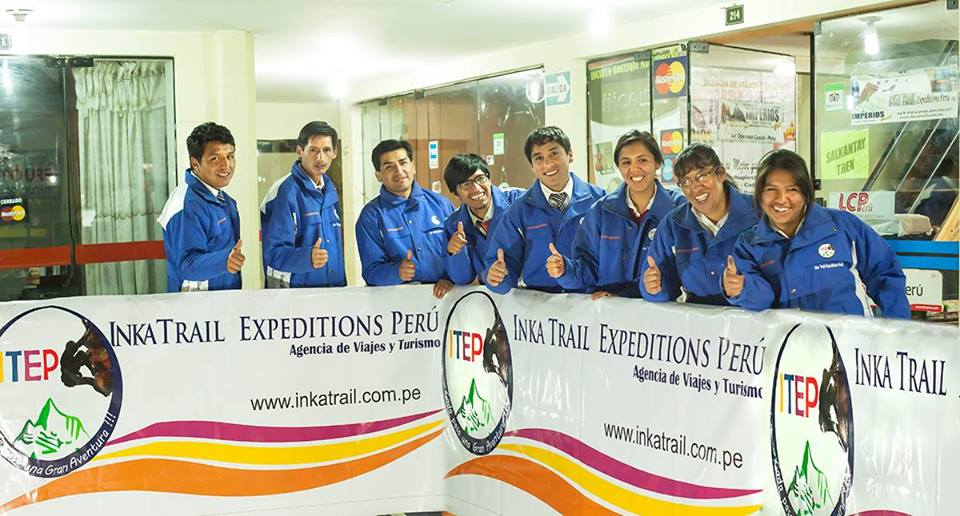 OPÇÕES DE PAGAMENTO: “SEM CUSTO ADICIONAL DE COMISION” Em ITEP contamos com diferentes opções de pagamento:    Depósito em Linhahttp://www.iteptravel.com/payments/visa.phpPaypaladministration@inkatrail.com.peMoney Gram / Western Union Money Transfer:Destino: 			Cusco – PeruEm prol de: 			William Escalante TaypeVÃO:				42752119Phone number: 		+51 - 084 - 253617Transferência Bancária do exterior a conta de Peru:Banco: 				Banco de crédito do PeruConta de Corrente   :    	US$ 285-2164353-1-47Código interbancario  : 	00228500216435314754 Nome:			Inka Trail Expeditions PeruRUC : 				20528015752Direção: 			Rua San Agustín 317 – CuscoSwift code : 			BCPLPEPL Conta de poupanças em EstadosUnido :BANK NAME: 		First Century BankACCOUNT TYPE: 		CHECKINGACCOUNT #:			4012693248433ABA#(Bank Routing Number):061120084Nome: 			Elvis William Bombilla TaypeDireção: 			Urb. Lucrepata E-9 CuscoAutorizações & Prémios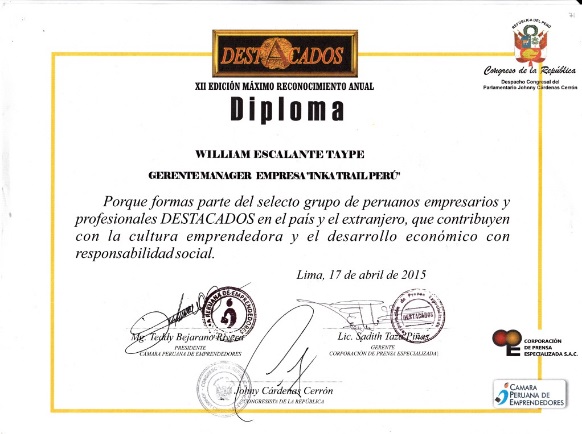 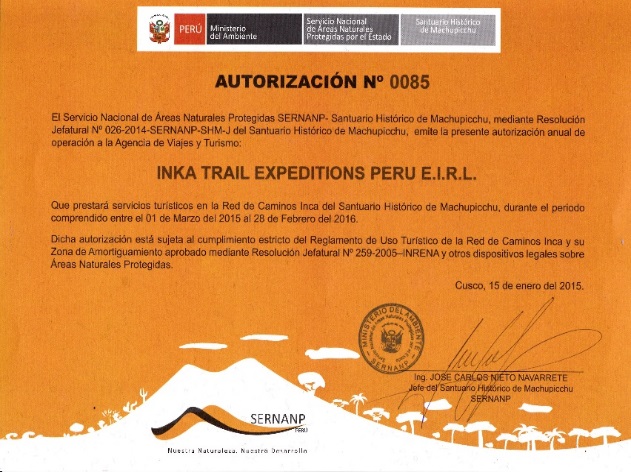 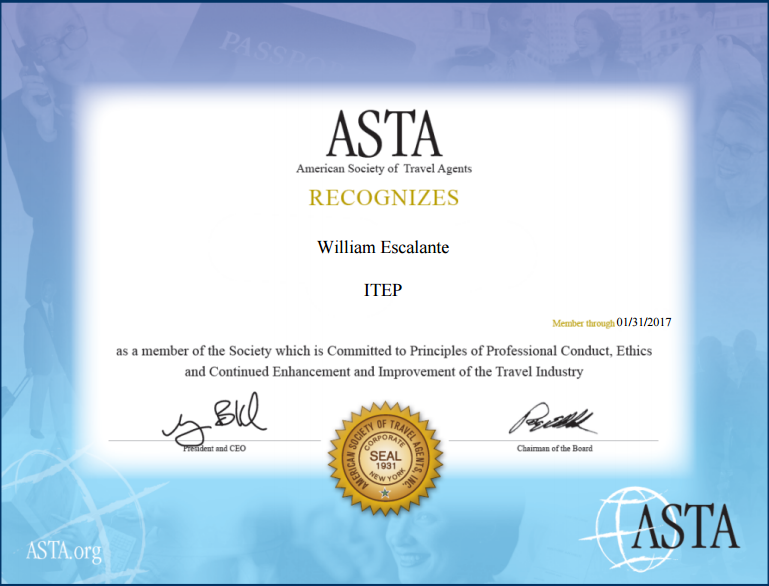 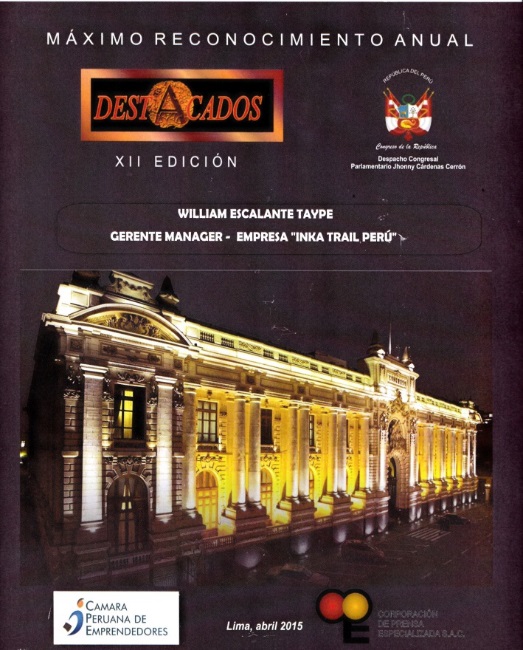 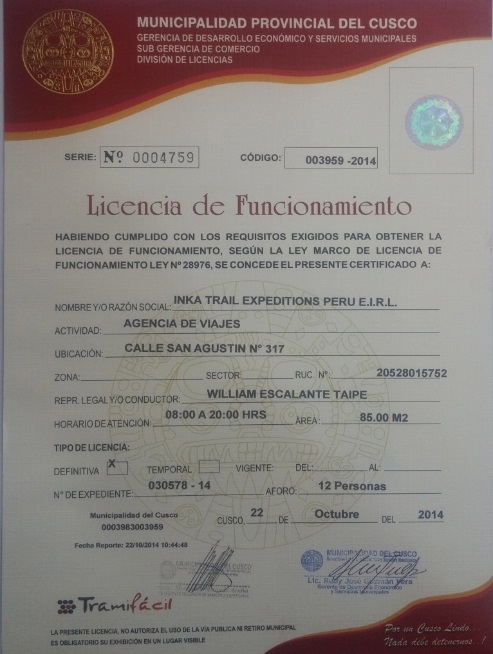 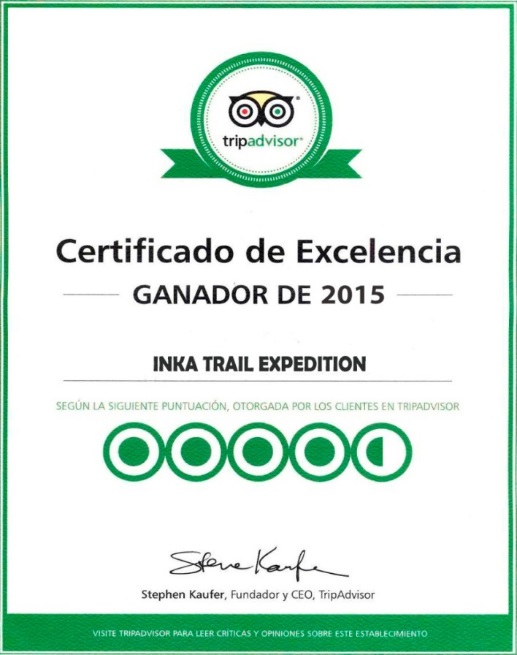 COMPAÑIAITEP EcoTravelNOME COMERCIALInka Trail Expeditions PeruGERENTE GERALWilliam Escalante TaypeE- MAILinfo@iteptravel.cominfo@perutravel.netESCRITÓRIO CUSCORua San Agustín 317 - CuscoESCRITÓRIO LIMARua Shell N° 343 of: 201 – Miraflores -LimaTELEFONO CUSCO+51 (084) 253617TELEFONO LIMA+51 (01) 2422409 SITE SITEwww.iteptravel.com – www.perutravel.net MISIÓNSomos uma organização que presta serviços turísticos com regulares de qualidade GOLD.Focamos-nos a superar clientes porque trabalhamos com eficiênciaEntendemos que na amizade e os detalhes se encontram os momentos mais inolvidables de nossos viajantesVISIÓNNossa Visão é ser uma organização turística líder a nível nacional e internacional que difunda a importância da qualidade de serviço combinados de responsabilidade social e do meio ambienteVALORESRespeitoPontualidadeHonestidadeResponsabilidadeQualidade de serviçosÉtica profissionalTrabalho em equipeCompetitividadeCompromissoCaráter eclécticoRe silenciaEmpatía